Calculating Sales Tax:What is the sales Tax on:Calculating Total Cost (including tax):What is the total cost of a:A $12 pair of gloves?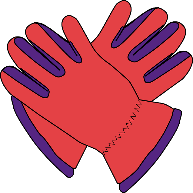 A $5 ice cream cone?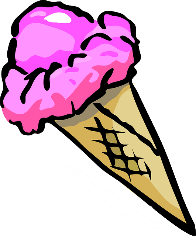 A $15.75 book?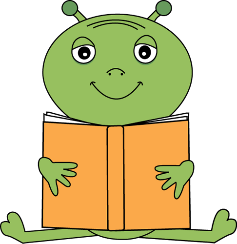 A $20.25 game?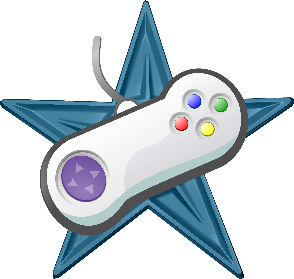 Fifteen dollar pair of shoes?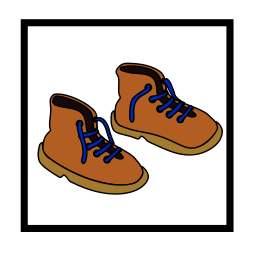 $7.75 book?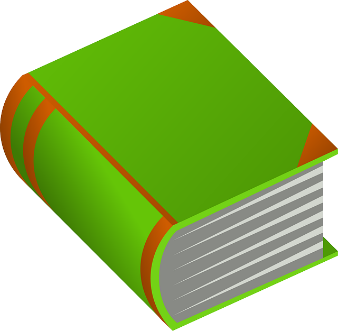 $250 IPod?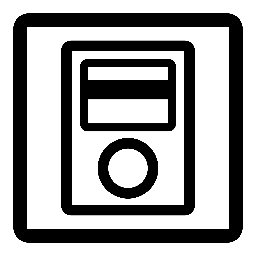 $525 Television? 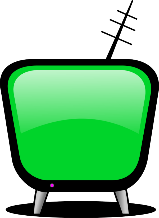 $125 remote control car?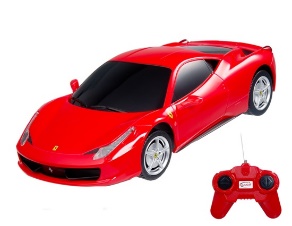 